                                                              AURORA’S DEGREE & PG COLLEGE                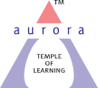 (ACCREDITED BY NAAC WITH 'B++' GRADE) CHIKKADPALLY, HYDERABAD 500020EVENT / ACTIVITY DETAILED REPORTPROGRAM SCHEDULE :DAY 1- 5TH SEP 2023 - COLLECTION OF STATIONERY AS A DONATION TO NEEDY  FROM ALL THE STUDENTS OF AURORA’S DEGREE AND PG COLLEGE AND A VISIT TO ALIA GOVT SCHOOL,ABIDS, HYDERABAD.DAY 2 –6TH SEP 2023- CONDUCTED CROSSWORD PUZZLE , COLLAGE MAKING AND LOGO MASTER COMPETITIONS FOR INTER AND DEGREE STUDENTS.DAY 3 – 8TH SEP 2023-CONDUCTED ESSAY WRITING, WORDS EXTRACT AND QUIZ COMPETITION FOR INTER AND DEGREE STUDENTS .DAY 4- 9TH SEP 2023- VISIT TO 2 GOVT HIGH SCHOOLS ,SULTAN BAZAR, HYDERABAD.DAY 5- 11TH SEP 2023- VISIT TO GOVT SCHOOL AT, OLD GHASMANDI  ,RANIGUNJ, HYDERABAD.LIST OF FACULTY COORDINATOR  : S KRISHNA PRIYA & Dr. PADMINI SLIST OF THE STUDENT COORDINATORS (NAME , CLASS & SECTION) LIST OF THE PARTICIPANTS (NAME , ROLL NO, CLASS & SECTION, NO OF GIRLS, BOYS, CASTE )https://docs.google.com/spreadsheets/d/1PXeJ6x5DcyNVQGRcKTdVE6rLDjpXIePPBkUrMmNrgRs/edit?usp=sharingPARAGRAPH ABOUT THE PROCEEDINGS EDUCATION WEEK – DR. Sarvepalli Radha Krishnan’s Birthday celebrations was planned to  create awareness among the students about the importance of education and how youth can help in increasing the education rate by  doing social service. In this regard, students collected stationery as a donation from all the streams and donated them to children at an orphanage, slum areas and Government schools.They collected stationery on 5th Sept, distributed the same at Alia Govt school, situated at Abids. They even spent time with the children at the orphanage by conducting a few mind games. On 9th Sept, again students collected stationery as a donation from all the streams and distributed the same on 9th and 11th at Govt high school  located near sultan bazar , under the supervision of faculty  MS.S.Krishna Priya and Dr. PadminiFrom 6th to 8th Sept we conducted intercollegiate  competitions in quiz, word puzzle, collage making , logo master , words extract and essay writing. Around 300 students from different intermediate and degree colleges participated  in competitions. Daily from 1 pm – 3pm  the  competitions  were conducted and prizes were announced immediately. 6.           INCOME AND EXPENDITURE :   EVENT PHOTOS ( MIN 2 MAX 4)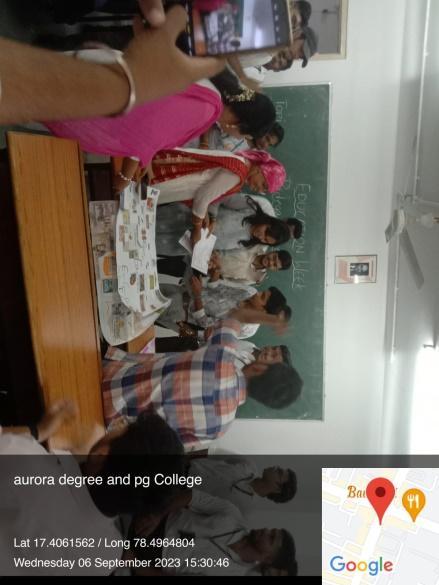 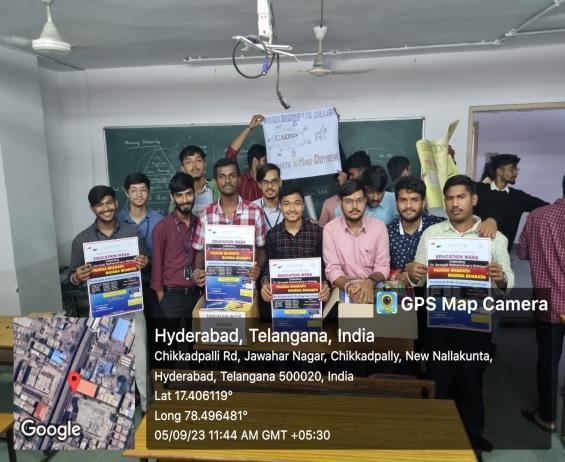 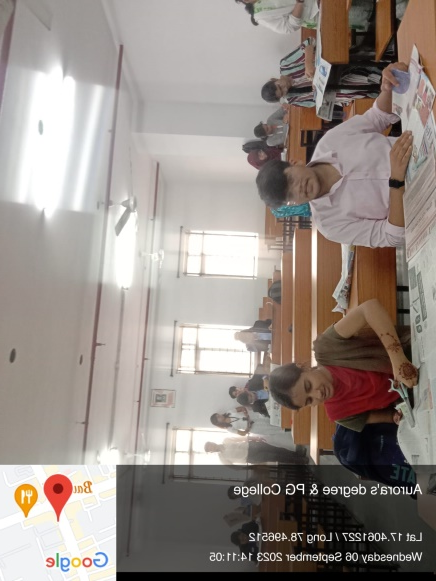 8.WINNERS LIST :NAME OF THE EVENT / ACTIVITYEDUCATIONAL WEEK (CELEBRATING  DR.SARVEPALLI RADHAKRISHNAN’S BIRTHDAY)TYPE OF  THE EVENT / ACTIVITYSOCIAL AND EDUCATIONAL EVENTFACULTY INCHARGES.KRISHNA PRIYA & Dr. PADMINI SDEPARTMENTCOMMERCEDATE6TH  – 12TH SEPTEMBER  2023VENUEAURORA’S DEGREE & PG COLLEGE, BLOCK VITARGET AUDIENCEINTERMEDIATE AND DEGREE STUDENTSNAMECLASSSECTIONHARINI BCOM COMP APPL3BSAHITHIBCOM COMP APPL3BGAYATRIBCOM COMP APPL2AVENKATBCOM COMP APPL2ABHANU BCOM COMP APPL3CRUPAKBCOM COMP APPL2AMANISHABCOM COMP APPL3BASHRITHBCOM COMP APPL2ABCOM COMP APPL3APARIDHI AGARWALBCOM COMP APPL3BHRUDAI KEERTANBCOM COMP APPL3CHARIKA.NBCOM COMP APPL3ASAHITI.NBCOM COMP APPL3BVAISHALI.TBCOM COMP APPL3BHARSHBCOM COMP APPL3CA DURGA PRASADBCOM COMP APPL3BVIBHAS KBCOM COMP APPL3AMADHULOHITBCOM COMP APPL3BHARIHARANBCOM COMP APPL3CSRIMANNARAYANABCOM COMP APPL3B VISHAL K BCOM COMP APPL3BMAHESH SHIVAJIBCOM COMP APPL3BRAMYA KBCOM COMP APPL3AESHWARBCOM COMP APPL3BAAKANKSHABCOM COMP APPL3CVIJAYBCOM COMP APPL3ASASHIKANTHBCOM BUSINESS ANALYTICS3CJAIVISHBCOM BUSINESS ANALYTICS3CDURGAM LOKESHBCOM BUSINESS ANALYTICS3CNAME NAME OF THE INSTITUTION/ COLLEGE COURSE OR GROUP MOBILE/ PHONE NUMBERNIKITHAMEGHA COLLEGEMSCS9329575596VAISHNAVIMEGHA COLLEGEMSCS8317694026NAGALAXMIMEGHA COLLEGEMSCS8309431808SAWISTAMEGHA COLLEGEMSCS8977825299MIZBA FATHIMAAVINASH DEGREE COLLEGEBCOM8885264038P.RUSHIKAAVINASH DEGREE COLLEGEBCOM9493259553B.NIVETHAAVINASH DEGREE COLLEGEBCOM6304190785M.YASHASWINIAVINASH DEGREE COLLEGEBCOM8008680591PARASAVINASH DEGREE COLLEGEBCOM7569143614TARUNAVINASH DEGREE COLLEGEBCOM9182871265HARISHAVINASH DEGREE COLLEGEBCOM6300558470YASHWANTHAVINASH DEGREE COLLEGEBCOM6304523847PRANAVAVINASH DEGREE COLLEGEBCOM7671913764VENKATESHAVINASH DEGREE COLLEGEBCOM6281386761APOORVAAVINASH DEGREE COLLEGEBCOM8328544181MEGHANA,PRIYAAVINASH DEGREE COLLEGEBCOM6309669381SRIVANIAVINASH DEGREE COLLEGEBCOM9676521954SHIVANIAVINASH DEGREE COLLEGEBCOM7207466341D.KARTHIKAVINASH DEGREE COLLEGEB.COM7093446248P.LOHITHAVINASH DEGREE COLLEGEB.COM7416429266VIJAY GOUDAVINASH DEGREE COLLEGEB.COM6303815490K.BHAVYA REDDYAVINASH DEGREE COLLEGEB.COM9963044229T AKHIL SAIMALLAREDDY ENGINEERING COLLEGE(MREC)EEEE9951703273OM SINGHTAPASYA COLLEGEB.COM GENERAL8019990700M.BHASKARA SANJAYJAGURTHI DEGREE COLLEGEBCOM COMPUTERS APPLICATION9701723507E.ANUDEEP REDDYHAINDAVI DEGREE COLLEGEB.COM COMPUTERS8500492328A.GOWRI SHANKERBADRUKA COLLEGE OF COMMERCE AND ARTSB.COM TAX PROCEDURES7386662182YASHWANTH KUMARIIMCBBA7601078895POOJITHA DANDAVENIGOVERNMENT DEGREE COLLEGE FOR WOMEN, BEGUMPETBA7288012331HARSH VARDHAN SINGHAVINASH COLLEGE OF COMMERCEBCOM TAXATION8074520711PRADEEP KOLIBADRUKA COLLEGE OF COMMERCE AND ARTSB COM COMPUTER APPLICATION8919978699B SAITEJANRUPATUNGA DEGREE & PG COLLEGEB COM8074225107KARTHIKTAPASYA DEGREE COLLEGEBCOM COMPUTER APPLICATIONS9948172863DEV AGARWALPRAGATI MAHA VIDYALAYABBA9182504346VIVEK VYASTAPASYA DEGREE COLLEGEB.COM COMPUTERS7386689956PONNADI. VAISHNAVIMEGHA WOMEN'S DEGREE COLLEGEBSC9346656929UDAY SHARMARJ KEDIA COLLEGE OF COMMERCEB.COM COMPUTERS7569949765RAHUL KUMAR MAHATOINDIAN INSTITUTE OF MANAGEMENT AND COMMERCE ( IIMC HYDERABAD)BBA9494921815THAKUR JAIRAJ SINGHAURORA DEGREE COLLEGEBCOM BUSINESS ANALYTICS 1ST YR9347216475DASARI MANIDEEP YADAVAURORA DEGREE COLLEGEB.COM COMPUTER APPLICATIONS6301108349K.INDUAVINASH COLLEGE OF COMMERCE BBA BA+919032027959K.A.BHAVISHYA AVINASH COLLEGE OF COMMERCE BBA (BA)6302110927K.HARI SESHA SAIAVINASH COLLEGE OF COMMERCE BBA BA 9059504139G.RAGHUVEERAVINASH COLLEGE OF COMERS BBA BA9515756458MANASWINIAVINASH COMMERCE COLLEGE BBA BA 6302089566GAYATRI,AKSHAYAAVINASH DEGREE COLLEGEDEGREE8500820545AARATHI,HRUTHIKAAVINASH DEGREE COLLEGEDEGREE9392569378G.PRAVALIKA , BHARGAVIAVINASH DEGREE COLLEGEDEGREE7981420135ISHRATHAVINASH COLLEGE OF COMMERCEBCOM GENERAL8328200295FARIHA SALEEM AND ASMA AMATUL QADEER SIDDIQUIST.GEORGES DEGREE COLLEGEBBA 1ST YEAR9703073829 AND 91826 76651NANDA MURTHI & ABHISHEK ROYCEBBA9494921815YESSYEDA LAMISAGOVERNMENT DEGREE COLLEGE FOR WOMENS- BEGUMPETBBA (GENERAL)7013539943ROSHINI BABELSRI CHAITANYA JR. KALASALA, WEST MARREDPALLYMPC9393347787JASMINE & HEPSIBAAVINASH DEGREE COLLEGEDEGREE8985769757 & 8247020745MAHALAKSHMI & RISHITHAAVINASH DEGREE COLLEGEDEGREE9154440097 & 9866853903AASHRITHA & AKSHARAAVINASH DEGREE COLLEGEDEGREE8309616963 & 7675062898RAGHAV & NOORAVINASH DEGREE COLLEGEDEGREE9440700973 & 9959380638K.HITAISHI & JOVITA NEILAVINASH DEGREE COLLEGEDEGREE8919784349 & 8179532249SANTOSH KUMAR & SIDDESHWAR REDDYAVINASH DEGREE COLLEGEDEGREE7032580753 & 7780138520RITHVIK & SANTOSHAVINASH DEGREE COLLEGEDEGREE9393555583 & 8333847335AKSHAY GOUD,DINESHAVINASH DEGREE COLLEGEDEGREE6302081654 & 9700445171UTTAM KUMAR,KUNALAVINASH DEGREE COLLEGEDEGREE9030144508 & 9966260328APOORVA ,SRESHTAAVINASH DEGREE COLLEGEDEGREE8328544181B VENU , PAVANAVINASH DEGREE COLLEGEDEGREE7036202668RUSHIKA,M.YASHASWINIAVINASH DEGREE COLLEGEDEGREE8008680591YASHWANTH KUMARIIMCBBA7601078895M. TILAK KUMAR , P. KOUSHIKAVINASH COLLEGE OF COMMERCE LBNBBA GENERAL 1ST YEAR9391496923AJAYKUMARAVINASH COLLEGEB.COM GENERAL6302426700M.SRAVANI, M.VAISHNAVIAVINASH DEGREE COLLEGEBCOM COMPUTER APPLICATIONS7032282926VADLAMANNATI GIRIJA SRI VANIAVINASH COLLEGE OF COMMERCEBBA9390146834A. JAHNAVI GOUDAVINASH COLLEGE OF COMMERCEBBA6304922616RAHUL KUMAR MAHATOINDIAN INSTITUTE OF MANAGEMENT AND COMMERCE ( IIMC HYDERABAD)BBA9494921815SAIF, ASRITHAURORA DEGREE AND PG COLLEGEBCOM BUSINESS ANALYTICS6281473759 & 8367600000K.AJAY ,P.ASHOKSRI GAYITRI JUNIOR COLLEGEMEC7731084155P.AKHILESH & KRISHNA GUPTAAURORA DEGREE AND PG COLLEGEDEGREE8686290030 & 9908312331A.GOKUL RAOAVINASH DEGREE COLLEGEBCOM7601069163REVANTHAVINASH DEGREE COLLEGEBCOM7702590193APOORVAAVINASH DEGREE COLLEGEBCOM8328544181BHANU SRIAVINASH DEGREE COLLEGEDEGREE7659860430MAMATHAAVINASH DEGREE COLLEGEDEGREE9347487962MANOJ KUMARAVINASH DEGREE COLLEGEDEGREE9701142290AJAYAVINASH DEGREE COLLEGEDEGREE6302426700B.DIVYAAVINASH DEGREE COLLEGEDEGREE7036225296K.ROHITAAVINASH DEGREE COLLEGEDEGREE7207610482T.VYVASWATH MANUAVINASH DEGREE COLLEGEDEGREE9966333148B. VENUAVINASH DEGREE COLLEGEDEGREE7036202668ARVIND DESHMUKHBADRUKA COLLEGEB.COM7013793912POOJITHA KANREGOVERNMENT DEGREE COLLEGE FOR WOMEN BEGUMPETB.A9553951987AMAN BISHWA KARMAAVINASH COLLEGE OF COMMERCE (KCG BRANCH)MEC9676005846HARSHITHA. MGOVERNMENT DEGREE COLLEGE FOR WOMEN BEGUMPETBSC (MSCS)9392091168AITI SHARANYAGOVERNMENT DEGREE COLLEGE FOR WOMEN,BEGUMPETB.COM[CA]7337393207NENITA REDDYGDCW BEGUMPETBA EPSS7032389219SRAVANTHIUNIVERSITY P. G COLLEGE, OUB. COM( COMPUTER APPLICATION)8639371862KESHAV UPADHYAYAVINASH COLLEGE OF COMMERCECEC6304729732P. DIVYAUNIVERSITY P. G. COLLEGE, OUB. COM(COMPUTERS)7330890205RAHUL KUMAR MAHATOINDIAN INSTITUTE OF MANAGEMENT AND COMMERCE ( IIMC HYDERABAD)BBA9494921815DASARI MANIDEEP YADAVAURORA DEGREE COLLEGEB.COM COMPUTER APPLICATIONS6301108349K.SAISHAST.JOSEPH'S DEGREE & PG COLLEGEBBA-ENTREPRENEURSHIP7386735901SYED USMAN ULLA HUSSAINST JOSEPH DEGREE AND PG COLLEGEBBA-IT7032193475SYEDA LAMISAGOVERNMENT DEGREE COLLEGE FOR WOMENS- BEGUMPETBBA (GENERAL)7013539943MALLEPUVVU NEERAJRAILWAY DEGREE COLLEGEBSC(MPCS)8374024722ROSHINI BABELSRI CHAITANYA JR. KALASALA, WEST MARREDPALLYMPC9393347787G.TEJASRIAVINASH DEGREE COLLEGEBCOM(HONS)8885684305AKAHAYA.DAVINASH DEGREE COLLEGEB.COM7396646319SPURTHY DHAMAROJUSHYAMALA DEVI JUNIOR COLLEGEMPC7981729867PONNADI. VAISHNAVIMEGHA WOMEN'S DEGREE COLLEGEBSC9346656929SARA TABASSUMST. GEORGE'S DEGREE AND PG COLLEGE FOR WOMENB.A. (PSYCHOLOGY)8099555714AYESHA SUMERAST. GEORGE'S DEGREE & PG COLLEGE FOR WOMENBA PSYCHOLOGY9052182003SHAIMA MARIYAMST GEORGE'S DEGREE AND PG COLLEGE FOR WOMEN'SBA PSYCHOLOGY FINAL YEAR6301635044KAREEM UNISSAST GEORGES DEGREE COLLEGEBBA8712896198MONISHA BHANDARIST GEORGES DEGREE COLLEGEBBA9390243130AMTUL NOOR ANEESST. GEORGE'S DEGREE AND PG COLLEGEBA8790511684M.AKSHAYA GOUDAVINASH DEGREE COLLEGEB.COM CA8125440694DASARAM AKSHAYAAVINASH COLLEGE OF COMMERCEB.COM (COMPUTERS)7396646319RAHUL KUMAR MAHATOINDIAN INSTITUTE OF MANAGEMENT AND COMMERCE ( IIMC HYDERABAD)BBA9494921815FATIMA NOUSHEENST GEORGE'S DEGREE COLLEGEB.A PSYCHOLOGY6304345811CHARITHA SREEAURORA DEGREE AND PG COLLEGEB.COM8179888598CHRISTINAAURORA DEGREE AND PG COLLEGEB.COM6303190534PRAVALLIKAAURORA DEGREE AND PG COLLEGEB.COM9949338005MANYASRIAURORA DEGREE AND PG COLLEGEB.COM7013646765RASHI TIWARIAURORA DEGREE AND PG COLLEGEB.COM9030708104S. TANYAAURORA DEGREE AND PG COLLEGEB.COM7569967140N.SHIRISHA LAKSHMIAURORA DEGREE AND PG COLLEGEB.COM9866441232R.SHRAVANIAURORA DEGREE AND PG COLLEGEB.COM9398415564CHANDRA SHEKAR REDDY AURORA B COM COMPUTER APPLICATIONS 7095264812NANDIKUNTA MOUNIKA AURORA DEGREE AND PG COLLEGE B COM COMPUTER APPLICATIONS 7569678285HARSHA VARDHANAURORA DEGREE AND PG COLLEGE B.COM9618309826P.AURORABCOM9704913904BUSHRA BANUST. GEORGES DEGREE COLLEGEBA9398027156DASARI MANIDEEP YADAVAURORA DEGREE COLLEGEB.COM COMPUTER APPLICATIONS6301108349HANNAHAURORA DEGREE COLLEGE BCOM COMPUTER APPLICATIONS 9032672056                                                            EDUCATION WEEK RECEIPT & PAYMENT A/C                                                            EDUCATION WEEK RECEIPT & PAYMENT A/C                                                            EDUCATION WEEK RECEIPT & PAYMENT A/C                                                            EDUCATION WEEK RECEIPT & PAYMENT A/C                                                            EDUCATION WEEK RECEIPT & PAYMENT A/C                                                            EDUCATION WEEK RECEIPT & PAYMENT A/C                                                            EDUCATION WEEK RECEIPT & PAYMENT A/C                                                            EDUCATION WEEK RECEIPT & PAYMENT A/CRECEIPTSRECEIPTSRECEIPTSRECEIPTSPAYMENTSPAYMENTSPAYMENTSPAYMENTSDATEPARTICULARSPAYMENT MODEAMOUNTDATEPARTICULARSPAYMENT MODEAMOUNT24-Aug-2023KP MAMONLINE355018-Aug-2023KP MAM (CERTIFICATES)ONLINE220024-Aug-2023HRUDAI OFFLINE/ONLINE236018-Aug-2023KP MAM (POSTERS)ONLINE5006-Sep-2023HRUDAI OFFLINE/ONLINE7805-Sep-2023KP MAM (PRIZES)ONLINE11008-Sep-2023HRUDAI OFFLINE6106-Sep-2023YASH (CHARTS STATIONERY)ONLINE1,0008-Sep-2023SPOTONLINE7506-Sep-20231st PRIZE (500*3)CASH 15008-Sep-2023SPOTOFFLINE17006-Sep-20232nd PRIZE (200 *3)CASH 60021-Sep-2023BALANCECASH 6506-Sep-20231st PRIZE (500*3)CASH 150021-Sep-2023BALANCEONLINE16008-Sep-20232nd PRIZE (200 *3)CASH 6008-Sep-2023REFRESHMENTSCASH 20208-Sep-2023REFUNDONLINE48024-Sep-2023BALANCE500TOTAL12000TOTAL12000DATECOMPETITIONPOSITIONNAME OF THE WINNERNAME OF THE COLLEGEPHONE NUMBER6TH SEPCROSSWORD1STYASH SINGH AURORA,S DEGREE AND PG COLLEGE91771226996TH SEPCROSSWORD2NDAPOORVAAVINASH DEGREE COLLEGE83285441816TH SEPCOLLAGE MAKING1STSNEHA TARANI & HARSHITAURORA’S DEGREE AND PG COLLEGE73372556856 TH SEPCOLLAGE MAKING2NDAKSHAYA & GAYATRIAVINASH COLLEGE OF COMMERCE85008205456TH SEPLOGO MASTER1STM.TILAK KUMAR& P.KOUSHIKAVINASH COLLEGE OF COMMERCE70325807536TH SEPLOGO MASTER2NDP.AKHILESH & KRISHNA GUPTAAURORA’S DEGREE AND PG COLLEGE99083123318TH SEPESSAY WRITING1STROSHINI BABELSRI CHAITANYA JR KALASALA93933477878TH SEPESSAY WRITING2NDM. NEERAJRAILWAY DEGREE COLLEGE83740247228TH SEPESSAY WRITINGSPECIAL PRIZEP.DIVYAUNIVERSITY PG COLLEGE73308902058TH SEPWORDS EXTRACT1STP.VAISHNAVIMEGHA WOMENS COLLEGE93466569298TH SEPWORDS EXTRACT2NDROSHINI BABELSRI CHAITANYA JR KALASALA93933477878TH SEPQUIZ1STM.TILAK KUMAR & P.KOUSHIKAVINASH COLLEGE OF COMMERCE93914969238TH SEPQUIZ2NDAKHILESH & KRISHNAAURORA'S DEGREE & PG COLLEGE9908312331